1National College For Motorsport Residential Bursary 2022/23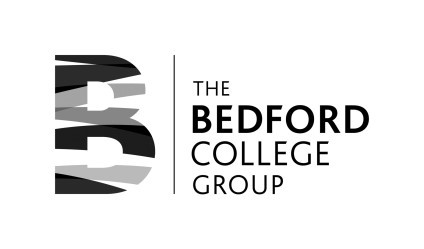  To be completed by the Student’s Accommodation Provider OnlyNational College For Motorsport Residential Bursary 2022/23 To be completed by the Student’s Accommodation Provider OnlyNational College For Motorsport Residential Bursary 2022/23 To be completed by the Student’s Accommodation Provider OnlyNational College For Motorsport Residential Bursary 2022/23 To be completed by the Student’s Accommodation Provider OnlyNational College For Motorsport Residential Bursary 2022/23 To be completed by the Student’s Accommodation Provider OnlyNational College For Motorsport Residential Bursary 2022/23 To be completed by the Student’s Accommodation Provider OnlyNational College For Motorsport Residential Bursary 2022/23 To be completed by the Student’s Accommodation Provider OnlyNational College For Motorsport Residential Bursary 2022/23 To be completed by the Student’s Accommodation Provider OnlyNational College For Motorsport Residential Bursary 2022/23 To be completed by the Student’s Accommodation Provider OnlyNational College For Motorsport Residential Bursary 2022/23 To be completed by the Student’s Accommodation Provider OnlyNational College For Motorsport Residential Bursary 2022/23 To be completed by the Student’s Accommodation Provider OnlyNational College For Motorsport Residential Bursary 2022/23 To be completed by the Student’s Accommodation Provider OnlyNational College For Motorsport Residential Bursary 2022/23 To be completed by the Student’s Accommodation Provider OnlyStudents Full Name:Students Full Name:Students Full Name:Students Full Name:Students Full Name:Student College ID Number (if known)Student College ID Number (if known)Student College ID Number (if known)Student College ID Number (if known)Student College ID Number (if known)Student College ID Number (if known)Student College ID Number (if known)Student College ID Number (if known)Students Full Name:Students Full Name:Students Full Name:Students Full Name:Students Full Name:Student College ID Number (if known)Student College ID Number (if known)Student College ID Number (if known)Student College ID Number (if known)Student College ID Number (if known)Student College ID Number (if known)Student College ID Number (if known)Student College ID Number (if known)Accommodation Provider DetailsNameAddressPost Code:Accommodation Provider DetailsNameAddressPost Code:Accommodation Provider DetailsNameAddressPost Code:Accommodation Provider DetailsNameAddressPost Code:Accommodation Provider DetailsNameAddressPost Code:Accommodation Provider DetailsNameAddressPost Code:Address of Accommodation:(if different)Post Code:Address of Accommodation:(if different)Post Code:Address of Accommodation:(if different)Post Code:Address of Accommodation:(if different)Post Code:Address of Accommodation:(if different)Post Code:Address of Accommodation:(if different)Post Code:Address of Accommodation:(if different)Post Code:Phone number:Phone number:Phone number:Phone number:Phone number:Phone number:Email:Email:Email:Email:Email:Email:Email:Agreement: Agreement: Agreement: Agreement: Cost per night (room only rate).Cost per night (room only rate).Cost per night (room only rate).Cost per night (room only rate).Cost per night (room only rate).Cost per night (room only rate).Cost per night (room only rate).Cost per night (room only rate).Cost per night (room only rate).MondayMondayMondayMonday£££££££££TuesdayTuesdayTuesdayTuesday£££££££££WednesdayWednesdayWednesdayWednesday£££££££££ThursdayThursdayThursdayThursday£££££££££FridayFridayFridayFriday£££££££££Total  weekly accommodationTotal  weekly accommodationTotal  weekly accommodationTotal  weekly accommodationTotal  weekly accommodationTotal  weekly accommodationTotal  weekly accommodationTotal  weekly accommodationTotal  weekly accommodationTotal  weekly accommodationHas the student paid a deposit?  If yes, how much £		is this refundable?  	  What is your notice period for cancellation:		Is parent aware of this period? 	 Do you have a signed contract with the parent? 			If yes, please attach copy to this form.Payments will be made via BACS in arrears in the 1st week of every month direct to the Accommodation Provider only. Please provide your bank account details below so that we can process payments direct to you.Please read notes on the second page for more information about the residential bursary.Has the student paid a deposit?  If yes, how much £		is this refundable?  	  What is your notice period for cancellation:		Is parent aware of this period? 	 Do you have a signed contract with the parent? 			If yes, please attach copy to this form.Payments will be made via BACS in arrears in the 1st week of every month direct to the Accommodation Provider only. Please provide your bank account details below so that we can process payments direct to you.Please read notes on the second page for more information about the residential bursary.Has the student paid a deposit?  If yes, how much £		is this refundable?  	  What is your notice period for cancellation:		Is parent aware of this period? 	 Do you have a signed contract with the parent? 			If yes, please attach copy to this form.Payments will be made via BACS in arrears in the 1st week of every month direct to the Accommodation Provider only. Please provide your bank account details below so that we can process payments direct to you.Please read notes on the second page for more information about the residential bursary.Has the student paid a deposit?  If yes, how much £		is this refundable?  	  What is your notice period for cancellation:		Is parent aware of this period? 	 Do you have a signed contract with the parent? 			If yes, please attach copy to this form.Payments will be made via BACS in arrears in the 1st week of every month direct to the Accommodation Provider only. Please provide your bank account details below so that we can process payments direct to you.Please read notes on the second page for more information about the residential bursary.Has the student paid a deposit?  If yes, how much £		is this refundable?  	  What is your notice period for cancellation:		Is parent aware of this period? 	 Do you have a signed contract with the parent? 			If yes, please attach copy to this form.Payments will be made via BACS in arrears in the 1st week of every month direct to the Accommodation Provider only. Please provide your bank account details below so that we can process payments direct to you.Please read notes on the second page for more information about the residential bursary.Has the student paid a deposit?  If yes, how much £		is this refundable?  	  What is your notice period for cancellation:		Is parent aware of this period? 	 Do you have a signed contract with the parent? 			If yes, please attach copy to this form.Payments will be made via BACS in arrears in the 1st week of every month direct to the Accommodation Provider only. Please provide your bank account details below so that we can process payments direct to you.Please read notes on the second page for more information about the residential bursary.Has the student paid a deposit?  If yes, how much £		is this refundable?  	  What is your notice period for cancellation:		Is parent aware of this period? 	 Do you have a signed contract with the parent? 			If yes, please attach copy to this form.Payments will be made via BACS in arrears in the 1st week of every month direct to the Accommodation Provider only. Please provide your bank account details below so that we can process payments direct to you.Please read notes on the second page for more information about the residential bursary.Has the student paid a deposit?  If yes, how much £		is this refundable?  	  What is your notice period for cancellation:		Is parent aware of this period? 	 Do you have a signed contract with the parent? 			If yes, please attach copy to this form.Payments will be made via BACS in arrears in the 1st week of every month direct to the Accommodation Provider only. Please provide your bank account details below so that we can process payments direct to you.Please read notes on the second page for more information about the residential bursary.Has the student paid a deposit?  If yes, how much £		is this refundable?  	  What is your notice period for cancellation:		Is parent aware of this period? 	 Do you have a signed contract with the parent? 			If yes, please attach copy to this form.Payments will be made via BACS in arrears in the 1st week of every month direct to the Accommodation Provider only. Please provide your bank account details below so that we can process payments direct to you.Please read notes on the second page for more information about the residential bursary.Has the student paid a deposit?  If yes, how much £		is this refundable?  	  What is your notice period for cancellation:		Is parent aware of this period? 	 Do you have a signed contract with the parent? 			If yes, please attach copy to this form.Payments will be made via BACS in arrears in the 1st week of every month direct to the Accommodation Provider only. Please provide your bank account details below so that we can process payments direct to you.Please read notes on the second page for more information about the residential bursary.Has the student paid a deposit?  If yes, how much £		is this refundable?  	  What is your notice period for cancellation:		Is parent aware of this period? 	 Do you have a signed contract with the parent? 			If yes, please attach copy to this form.Payments will be made via BACS in arrears in the 1st week of every month direct to the Accommodation Provider only. Please provide your bank account details below so that we can process payments direct to you.Please read notes on the second page for more information about the residential bursary.Has the student paid a deposit?  If yes, how much £		is this refundable?  	  What is your notice period for cancellation:		Is parent aware of this period? 	 Do you have a signed contract with the parent? 			If yes, please attach copy to this form.Payments will be made via BACS in arrears in the 1st week of every month direct to the Accommodation Provider only. Please provide your bank account details below so that we can process payments direct to you.Please read notes on the second page for more information about the residential bursary.Has the student paid a deposit?  If yes, how much £		is this refundable?  	  What is your notice period for cancellation:		Is parent aware of this period? 	 Do you have a signed contract with the parent? 			If yes, please attach copy to this form.Payments will be made via BACS in arrears in the 1st week of every month direct to the Accommodation Provider only. Please provide your bank account details below so that we can process payments direct to you.Please read notes on the second page for more information about the residential bursary.Accommodation Provider Account NameAccount NumberSort CodeDeclarationI/we understand that the College will provide a written confirmation on the outcome of the student’s application.I/we understand that residential provision will be paid for the time the student is timetabled to attend college only and that the college is not liable for any excess incurred. I am/we are happy to receive payment in arrears, being monthly instalments over the course of the academic year.I/we understand that I/we must inform the college when the student cease to use our facilities.Name: 	Position: 	Sign: 	Date:  	DeclarationI/we understand that the College will provide a written confirmation on the outcome of the student’s application.I/we understand that residential provision will be paid for the time the student is timetabled to attend college only and that the college is not liable for any excess incurred. I am/we are happy to receive payment in arrears, being monthly instalments over the course of the academic year.I/we understand that I/we must inform the college when the student cease to use our facilities.Name: 	Position: 	Sign: 	Date:  	DeclarationI/we understand that the College will provide a written confirmation on the outcome of the student’s application.I/we understand that residential provision will be paid for the time the student is timetabled to attend college only and that the college is not liable for any excess incurred. I am/we are happy to receive payment in arrears, being monthly instalments over the course of the academic year.I/we understand that I/we must inform the college when the student cease to use our facilities.Name: 	Position: 	Sign: 	Date:  	DeclarationI/we understand that the College will provide a written confirmation on the outcome of the student’s application.I/we understand that residential provision will be paid for the time the student is timetabled to attend college only and that the college is not liable for any excess incurred. I am/we are happy to receive payment in arrears, being monthly instalments over the course of the academic year.I/we understand that I/we must inform the college when the student cease to use our facilities.Name: 	Position: 	Sign: 	Date:  	DeclarationI/we understand that the College will provide a written confirmation on the outcome of the student’s application.I/we understand that residential provision will be paid for the time the student is timetabled to attend college only and that the college is not liable for any excess incurred. I am/we are happy to receive payment in arrears, being monthly instalments over the course of the academic year.I/we understand that I/we must inform the college when the student cease to use our facilities.Name: 	Position: 	Sign: 	Date:  	DeclarationI/we understand that the College will provide a written confirmation on the outcome of the student’s application.I/we understand that residential provision will be paid for the time the student is timetabled to attend college only and that the college is not liable for any excess incurred. I am/we are happy to receive payment in arrears, being monthly instalments over the course of the academic year.I/we understand that I/we must inform the college when the student cease to use our facilities.Name: 	Position: 	Sign: 	Date:  	DeclarationI/we understand that the College will provide a written confirmation on the outcome of the student’s application.I/we understand that residential provision will be paid for the time the student is timetabled to attend college only and that the college is not liable for any excess incurred. I am/we are happy to receive payment in arrears, being monthly instalments over the course of the academic year.I/we understand that I/we must inform the college when the student cease to use our facilities.Name: 	Position: 	Sign: 	Date:  	DeclarationI/we understand that the College will provide a written confirmation on the outcome of the student’s application.I/we understand that residential provision will be paid for the time the student is timetabled to attend college only and that the college is not liable for any excess incurred. I am/we are happy to receive payment in arrears, being monthly instalments over the course of the academic year.I/we understand that I/we must inform the college when the student cease to use our facilities.Name: 	Position: 	Sign: 	Date:  	DeclarationI/we understand that the College will provide a written confirmation on the outcome of the student’s application.I/we understand that residential provision will be paid for the time the student is timetabled to attend college only and that the college is not liable for any excess incurred. I am/we are happy to receive payment in arrears, being monthly instalments over the course of the academic year.I/we understand that I/we must inform the college when the student cease to use our facilities.Name: 	Position: 	Sign: 	Date:  	DeclarationI/we understand that the College will provide a written confirmation on the outcome of the student’s application.I/we understand that residential provision will be paid for the time the student is timetabled to attend college only and that the college is not liable for any excess incurred. I am/we are happy to receive payment in arrears, being monthly instalments over the course of the academic year.I/we understand that I/we must inform the college when the student cease to use our facilities.Name: 	Position: 	Sign: 	Date:  	DeclarationI/we understand that the College will provide a written confirmation on the outcome of the student’s application.I/we understand that residential provision will be paid for the time the student is timetabled to attend college only and that the college is not liable for any excess incurred. I am/we are happy to receive payment in arrears, being monthly instalments over the course of the academic year.I/we understand that I/we must inform the college when the student cease to use our facilities.Name: 	Position: 	Sign: 	Date:  	DeclarationI/we understand that the College will provide a written confirmation on the outcome of the student’s application.I/we understand that residential provision will be paid for the time the student is timetabled to attend college only and that the college is not liable for any excess incurred. I am/we are happy to receive payment in arrears, being monthly instalments over the course of the academic year.I/we understand that I/we must inform the college when the student cease to use our facilities.Name: 	Position: 	Sign: 	Date:  	DeclarationI/we understand that the College will provide a written confirmation on the outcome of the student’s application.I/we understand that residential provision will be paid for the time the student is timetabled to attend college only and that the college is not liable for any excess incurred. I am/we are happy to receive payment in arrears, being monthly instalments over the course of the academic year.I/we understand that I/we must inform the college when the student cease to use our facilities.Name: 	Position: 	Sign: 	Date:  	Bedford College Residential Bursary 2022/23Information for Accommodation providersBedford College Residential Bursary 2022/23Information for Accommodation providersResidentialLevel of SupportPeriod of SupportPaymentNotice PeriodsAward / Payment NotificationBursary terms and conditionsContact informationGovernment funded financial support for students aged 16 years and over on eligible funded courses. Our financial support is merely a contribution towards the costs of a student’s residential support whilst in College. Accommodations must ensure they have an arrangement with the student to obtain any outstanding balance over and above our contribution.Where household income is less than £16,190 students will receive a bursary up to £3,000 per month (paid in arrears directly to the provider in 10 monthly instalments).Where household income is between £16,191 and £30,000 students will receive a bursary up to £2,040 per academic year (paid in arrears directly to the provider in 10 monthly instalments).Most of our courses run over 33 weeks and some over 32 weeks or less. We will only provide funding for residential support during timetabled weeks on a term-time only basis. The academic year comes to an end on 17th June 2023.A direct payment to the accommodation provider in arrears in the 1st week of each month, starting from 7th October 2022. Please note the Residential Bursary does not pay for deposits or retainers.The College will only pay for a maximum notice period of up to four weeks in the event that a student withdraws from the College without informing the accommodation provider. Accommodation providers are advised to inform the college of any absence of one week or over where they are receiving  funding.A copy of the student’s award letter will be sent to the accommodation provider. The award letter will show how much the student has been awarded and the date the payments will be made to the accommodation.


Please note, a student has to meet an agreed attendance threshold in order for the college to release the students’ bursary payments. T: 01234 291000 / E:bursaries@bedford.ac.uk